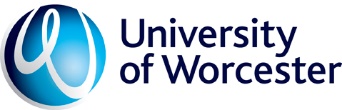 PGCE FE Lesson Plan Year 2022/23Part One (completed by trainee)The lesson plan must be completed and shared with the observer by the trainee at least 2 days before the observation dateTrainee DetailsSession Information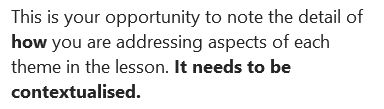 Note to trainee: complete the details of targets you would like feedback on  the next page – Part Two Section 1.NOTES Individual needs redactedPart TwoDevelopment and Improvement through target setting and feedbackTeaching TargetsRefer to your unique targets in PebblePad. (For observation 1 of the course, use feedback from your microteach). You can add more rows.*See descriptors in PGCE FE Review of Progress against the Curriculum and Practice ThemesPractice Themes ProgressObserver to complete after the lesson. Provide detail of improvement and development across all Themes*See descriptors in PGCE FE Review of Progress against the Curriculum and Practice ThemesAdditional comments (from observer)New Targets for Future Development (agreed at professional discussion after observation).Observer: please provide future targets based on the Practice Themes (see end of document).Trainee: Trainees must transfer the targets from each observation into ‘Teaching Targets’ section on PebblePad and give a number for tracking.*Specific, How (action), Achievable, Related (to Themes), Progressive (showing development)Trainee CommentsComplete a brief reflection of the observation itself, the professional discussion between you and the observer and your agreed targets for future observations. Observer signature: 	XX				Date: XXTrainee signature: 	XX				Date: XXThis form should be uploaded to PebblePad by the trainee once complete. Practice Themes and Professional Standards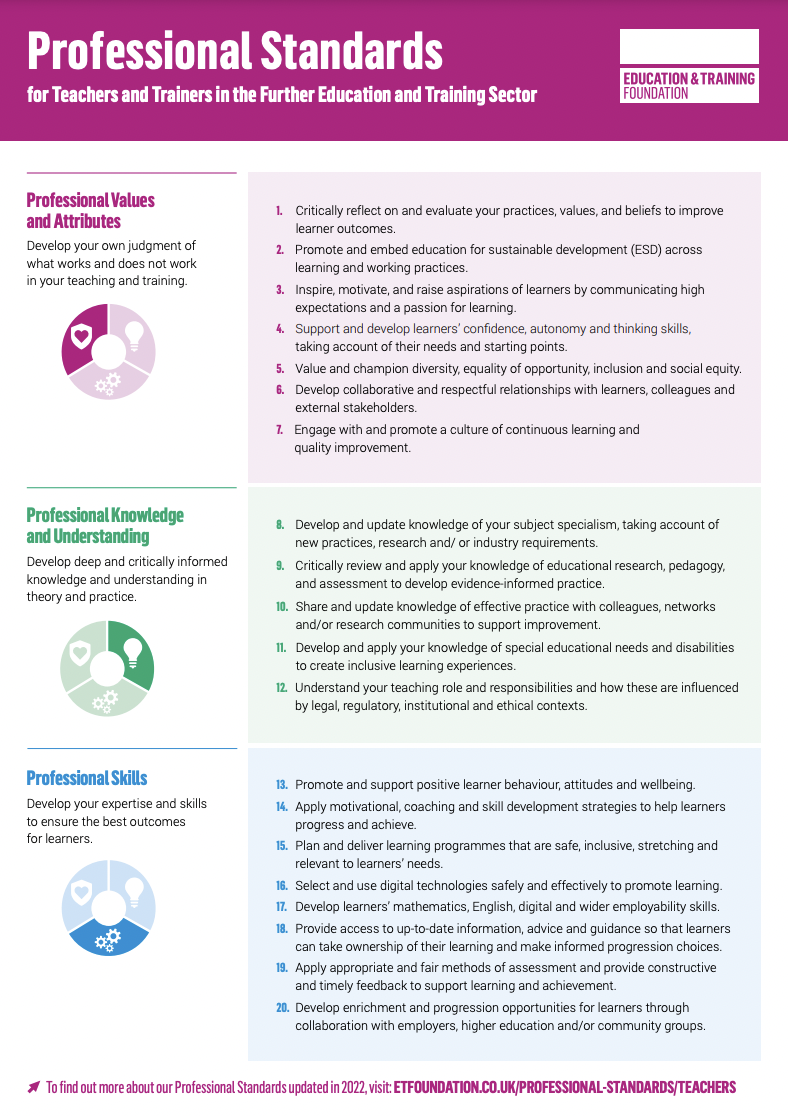 Name XXSetting – XXMentor XXPersonal and Academic Tutor XXObservation No. 1Course Title and Level Community/Life skillsCourse Title and Level Community/Life skillsCourse Title and Level Community/Life skillsCourse Title and Level Community/Life skillsCourse Title and Level Community/Life skillsUnit / Module Title Reading L1 2.4Unit / Module Title Reading L1 2.4Unit / Module Title Reading L1 2.4Unit / Module Title Reading L1 2.4Unit / Module Title Reading L1 2.4DateRoom No.Time of LessonLesson DurationNo. of LearnersXX10.0016Background Notes on Lesson (subject, previous learning, course design, individual needs):City and Guilds- Award/Certificate in English Skills Entry 1- Stepping StonesEdexcel – Pearson’s SOW Entry 2Group of 6 learners  Individual needsMixed ability group with a variety of additional needs such asGlobal Development DelayDyspraxiaDelayed speech and language skillsADHDAutismHigh anxiety Social communication difficultiesHearing difficultySupported in the classroom by 3 LSW’s Levels range from Pre entry to Entry Level 3Lesson AimLesson AimFunctional Skills EnglishWork and routines- To discuss and understand about daily routines.Functional Skills EnglishWork and routines- To discuss and understand about daily routines.Lesson Objectives (LO)Lesson Objectives (LO)1S & L Have simple discussions about what time you do thingsDiscuss timetables for activities of personal interest2Reading Read and understand information from simple timetablesIdentify formation of simple past tense words3Writing Write simple sentences what time you do various thingsGap fill a simple timetable Lesson Learning Outcomes (LLO)Lesson Learning Outcomes (LLO)1Learners explain what different routines are2Learners can explain their daily routines3Learners can sort routines into chronological orderStage/Timing & LLO ref.Teaching & Learning Activity
What will be happening in the learning environment?Teacher Activity

What will the teacher be doing?Learner Activities

What will the learners be doing?Methods of Assessment & Evaluation
How will you assess learning and the impact of your lesson?Resources & Equipment:
Include learning support resources5 mins The leaners settle for the lesson Settling the learners Getting settled 5 minsLearning objectives Teacher explains the lesson objectivesListeningPowerPoint presentation10 mins Starter- What is a routine?Ask if the learners know what a routine is?Discuss and offer possible definitions of routineQ & A DiscussionPowerPoint presentation15 MinsActivity- Daily routine sortingTeacher hands out sorting activity and puts learners in groupsWorking together to sort daily routine images into correct orderImages tiles for daily routineWhat time do you worksheet for A,BCC will want to work independently but will encourage joining in group work with LSW support. If not then can do What time do you…? worksheetA,B,C to work together supported by SD,E to work together supported by C5 minsDifferent kinds of routineTeacher asks what kind of routines are there? Home, weekly, daily, college, weekend, holidayHow are they different?Discuss and offer suggestions for how there are different routines for different times Q & ADiscussion Cold callingPowerPoint presentationLSW support with discussion15 minsCollege routineWhat do the learners do at college?Write days of week on whiteboard and subjects. Hand out image tiles. Explain that the learner first have to find the ones that they do and then decide when they do them. Invite learners to come to board to stick image on the day Discuss what their college routine is,Sort through images and choose ones that they do.Take turns to come to whiteboard and stick image in right placeDiscussionPlacement of activities on boardImage tiles of activities in educational establishmentDays of the week written on whiteboardBlue tackIf A & B are reluctant, , offer do or conjunction exercise5 mins End lessonThank learners for participation and ask to tidy workTidy work awayPractice Themes Development and Improvement How are these Practice Themes being developed/improved within this session?Practice Themes Development and Improvement How are these Practice Themes being developed/improved within this session?Practice Theme SPKDevelop and update knowledge of subject specialism Practice Theme CLEInspire, motivate and raise aspirations of learners by communicating high expectations and passion for learningDevelop collaborative and respectful relationships with learners, colleagues and external stakeholdersPractice Theme PfLADevelop and apply my knowledge of special educational needs and disabilities to create inclusive learning experiences Plan and deliver learning programmes that are safe, inclusive, stretching and relevant to learner’s needsPractice Theme PDUnderstand your teaching role and responsibilities and how these are influenced by legal, regulatory, institutional and ethical contextsMeeting individual needs -Meeting individual needs -Meeting individual needs -Meeting individual needs -Meeting individual needs -Meeting individual needs -Student Initial/Coding:Adaptions Specific to Learner:Adaptions Specific to Learner:Adaptions Specific to Learner:Resources Required:Resources Required:APictures and symbols worksheets for routinesPictures and symbols worksheets for routinesBLSW supportLSW supportCClear instructionsClear instructionsDLSW supportLSW supportEPictures and symbols worksheets for routinesFidget itemsPictures and symbols worksheets for routinesFidget itemsFIndependent activityAlternative activity if not engaging in group workIndependent activityAlternative activity if not engaging in group workEmbedded Development -Embedded Development -Embedded Development -Embedded Development -Embedded Development -Embedded Development -Maths & English:Maths & English:British Values:Equality & Diversity:Equality & Diversity:Policy/Legislation:Time, Ordering and sortingTime, Ordering and sortingMutual respect and toleranceMulticultural imageryMulticultural imageryxTargets for FeedbackHas the target been met? How? What evidence of Impact is there? Next steps?Trainee to complete before observationObserver to complete after observationInclude relevant resourcesResources were great for involving learners as they had to sort through and, later, stick on board. Resources were relevant to the aim of the session – consider- could you sift content for most appropriate resources so that they represent the group’s experiences? ( for example, routine of story time and refs to “mum and dad” may be exclusionary .Consider accessibility of resources – layout ,size of images and text etc. There are general guidelines and you will have specific guidance for individual need. Practice Theme CommentsSPKThere were a range of activities planned and delivered which demonstrated that you have a very good understanding of inclusive practice strategies in a SEND context – adaptive resources and activities and learning relationships. These were effectively used to engage individual learners in ways that met individual need. This was impressive as you have not known the group long. In terms of subject you intended to cover all skills areas in an appropriate sequence with deconstruction, construction and then co-construction with learners. You encouraged learners to create their own representations to demonstrate understanding.The content was largely relevant to the learners. Were there opportunities to adapt resources further to reflect group circumstances and needs?You had a core resource and this was adapted through activities and resources which meant that all learners participated. Two reluctant learners chose to participate actively – well done.CLEThis theme was a strength of the observation. As a new-to-the group  teacher you worked very effectively to inspire and build trust with the group and this meant you had very good levels of participation. The learning environment you created was positive, supportive and fun. You used some discreet approaches to keep all learners engaged, for example, one learner was given tasks to support you and this worked very well to keep the learner engaged while he paced around the classroom.. Expectations were reinforced in ways to engage learners.PfLAYou show that you have an understanding of the processes of planning, for example, the plan was well sequenced and showed variety and adaptations. This supported delivery of an inclusive session.Consider: how could you improve the alignment of ojectives and outcomes?Progress to learning outcomes was appropriately scaffolded and learners levels of participation increased as the lesson progressed.PDYou demonstrate understanding of the roles of the SEND teacher, for example, through effective communication with LSW and an adaptive approach. This was a strong first observation– well done!Start of lessonYou were well prepared and organised for the session and the session began in a purposeful, timely manner.Consider was there an opportunity to link explicitly to other everyday ideas – get the group to contribute and display? Did learners have time to process the intended learning outcomes?Activity 1Appropriate resources were available, for example, visual and visual/text resources and these were used by everyone to support learning.You moved around the room throughout the session and provided clear instructions. It was clear that the LSWs were briefed for the session and this added to the purposeful culture of the classroom.Activity 2 The extended  talking task on routines worked well to encourage plenty of participation. All learners had the opportunity to contribute. and you were able to get all learners involved. Learners generated their own content – words and pictures .I look forward to further observations to explore further aspects of your practice. A great start to your observation and discussion of practiceNew SHARP* Targets
Please relate each target to its most relevant Practice Theme.PfLA Focus on refining the objectives and learning outcomes for your next lesson plan so that they are clearly linked  PfLA Annotate your next 2 lesson plans to pinpoint moments where and how learners have time to process information SPK Use the information available on learners to create contextualised statements ( this target has been set in discussion with you, mentor and tutor)It is very useful to have some targets to work towards to help me develop further.I will work with my learning mentor on the contextualised statements and focus on LO’s and LLO’s for the next observation. ThemeStandardStandardEvaluating Practice (EP)1Critically reflect on and evaluate your practices, values, and beliefs to improve learner outcomes.Evaluating Practice (EP)7Engage with and promote a culture of continuous learning and quality improvement.Subject & Pedagogical Knowledge (SPK)8Develop and update knowledge of your subject specialism, taking account of new practices, research and/ or industry requirements.Subject & Pedagogical Knowledge (SPK)11Develop and apply your knowledge of special educational needs and disabilities to create inclusive learning experiences.Subject & Pedagogical Knowledge (SPK)19Apply appropriate and fair methods of assessment and provide constructive and timely feedback to support learning and achievement.Learner Engagement (LE)3Inspire, motivate, and raise aspirations of learners by communicating high expectations and a passion for learningLearner Engagement (LE)6Develop collaborative and respectful relationships with learners, colleagues and external stakeholders.Learner Engagement (LE)13Promote and support positive learner behaviour, attitudes and wellbeing.Learner Engagement (LE)14Apply motivational, coaching and skill development strategies to help learners progress and achieve.Learner Engagement (LE)20Develop enrichment and progression opportunities for learners through collaboration with employers, higher education and/or community groups.Planning for Learning & Assessment(PfLA)4Support and develop learners’ confidence, autonomy and thinking skills, taking account of their needs and starting points.Planning for Learning & Assessment(PfLA)5Value and champion diversity, equality of opportunity, inclusion and social equityPlanning for Learning & Assessment(PfLA)15Plan and deliver learning programmes that are safe, inclusive, stretching and relevant to learners’ needsPlanning for Learning & Assessment(PfLA)16Select and use digital technologies safely and effectively to promote learning.Planning for Learning & Assessment(PfLA)17Develop learners’ mathematics, English, digital and wider employability skills.Planning for Learning & Assessment(PfLA)18Provide access to up-to-date information, advice and guidance so that learners can take ownership of their learning and make informed progression choices.Professional Development (PD)2Promote and embed education for sustainable development (ESD) across learning and working practices.Professional Development (PD)9Critically review and apply your knowledge of educational research, pedagogy, and assessment to develop evidence-informed practice.Professional Development (PD)10Share and update knowledge of effective practice with colleagues, networks and/or research communities to support improvementProfessional Development (PD)12Understand your teaching role and responsibilities and how these are influenced by legal, regulatory, institutional and ethical contexts.